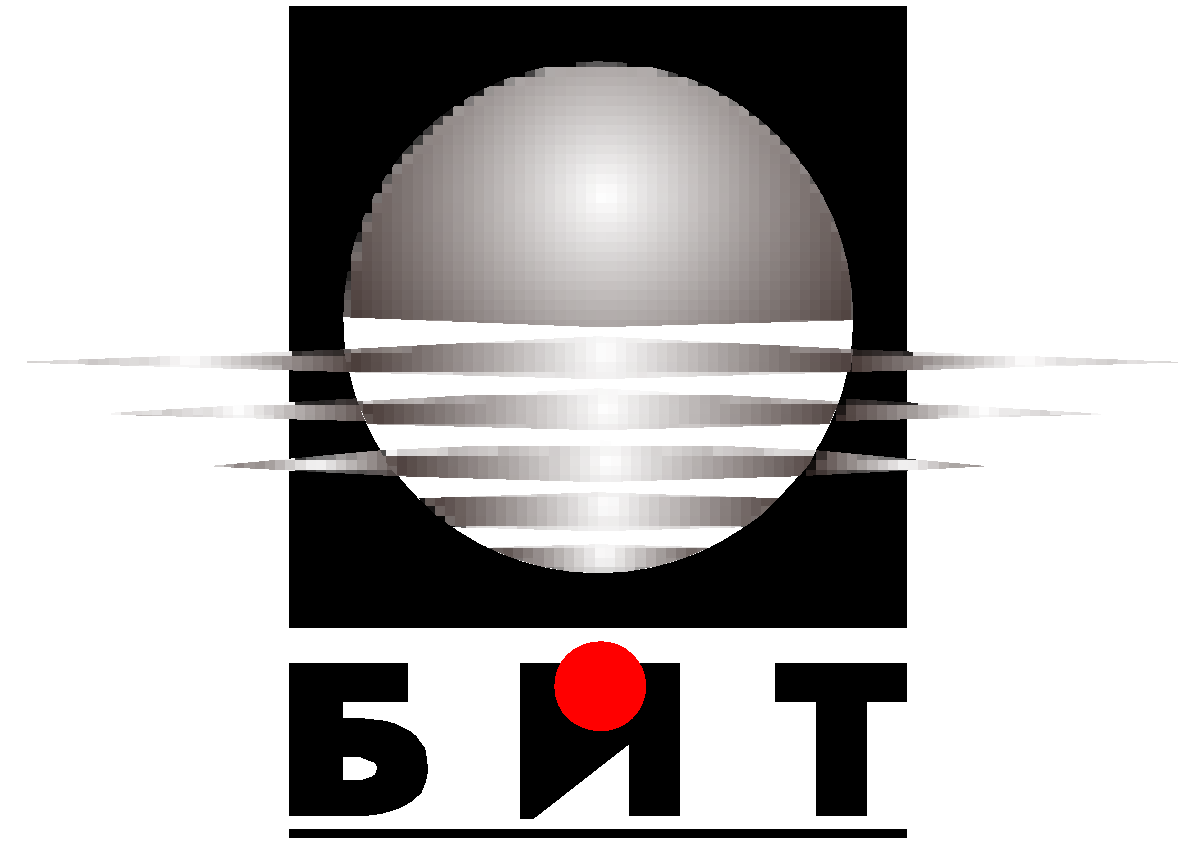 УНИВЕРСИТЕТ ПО БИБЛИОТЕКОЗНАНИЕ И ИНФОРАМЦИОННИ ТЕХНОЛОГИИБул. "Цариградско шосе" № 119гр. СофияУВЕРЕНИЕ№ ……………………………/…………………....20…………..г.…………………………………………………………………..............................................................................................................................име, презиме, фамилия …………………………………………………………………….                            ЕГН                                            Втора фамилия
Постоянен адрес: ………………………………………………………………………………………………......................................……………………………………………………………………………………………………………………………………………………..
град/село, ул./бул., №, бл., вх., ет., ап.е записан (а) за зимно/лятно полугодие на учебната 2019/2020 г. в ………………………………. семестър, курс................., ОКС……………………..………….., специалност  .........................………………………………………………..дистанционна форма на обучение …………………………….... фак. №…………………………………………………...Настоящото уверение се дава на ………………………………………………………………………..……………………………………………………………………………………………………………………………………………………………………………………………………………………………………………………………………………………………………………………………………………………………………………………………………………………………………………………………………………..…………………………………………………………………………………………………………………………………………………………………………………………………………………………………………………………………………………………………….………………………………………………………………………………………………………………………………………………….(полето се попълва от длъжностното лице) ……………………………………………………………………….......................................Уверението се дава за да послужи пред ................................................................................................................................................................................................................................................................……………………………………….                                                                                       ……….………………………………………
       длъжност                                                                                                                                                подпис на длъжностно лице и печат